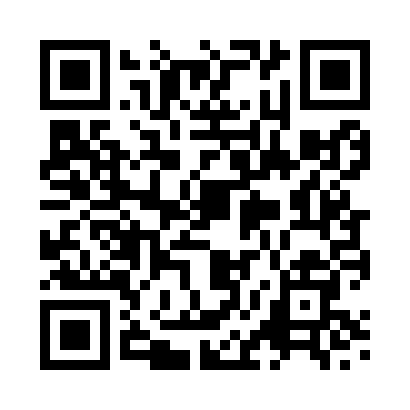 Prayer times for Snitterby, Lincolnshire, UKMon 1 Jul 2024 - Wed 31 Jul 2024High Latitude Method: Angle Based RulePrayer Calculation Method: Islamic Society of North AmericaAsar Calculation Method: HanafiPrayer times provided by https://www.salahtimes.comDateDayFajrSunriseDhuhrAsrMaghribIsha1Mon2:524:381:066:479:3311:202Tue2:534:391:066:479:3311:203Wed2:534:401:066:469:3311:194Thu2:544:411:076:469:3211:195Fri2:544:421:076:469:3111:196Sat2:554:431:076:469:3111:197Sun2:554:441:076:469:3011:188Mon2:564:451:076:459:2911:189Tue2:574:461:076:459:2811:1810Wed2:574:471:086:449:2811:1711Thu2:584:481:086:449:2711:1712Fri2:584:491:086:449:2611:1713Sat2:594:511:086:439:2511:1614Sun3:004:521:086:439:2411:1615Mon3:004:531:086:429:2311:1516Tue3:014:541:086:419:2111:1517Wed3:024:561:086:419:2011:1418Thu3:034:571:086:409:1911:1319Fri3:034:591:086:409:1811:1320Sat3:045:001:086:399:1611:1221Sun3:055:011:096:389:1511:1222Mon3:065:031:096:379:1311:1123Tue3:065:041:096:369:1211:1024Wed3:075:061:096:369:1011:0925Thu3:085:081:096:359:0911:0926Fri3:095:091:096:349:0711:0827Sat3:095:111:096:339:0611:0728Sun3:105:121:096:329:0411:0629Mon3:115:141:096:319:0211:0530Tue3:125:151:096:309:0111:0431Wed3:135:171:086:298:5911:03